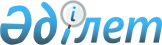 Хромтау аудандық мәслихатының 2023 жылғы 27 желтоқсандағы № 120 "2024-2026 жылдарға арналған Бөгетсай ауылдық округінің бюджетін бекіту туралы" шешіміне өзгерістер енгізу туралыАқтөбе облысы Хромтау аудандық мәслихатының 2024 жылғы 15 сәуірдегі № 162 шешімі
      Хромтау аудандық мәслихаты ШЕШІМ ҚАБЫЛДАДЫ:
      1. Хромтау аудандық маслихатының "2024-2026 жылдарға арналған Бөгетсай ауылдық округінің бюджетін бекіту туралы" 2023 жылғы 27 желтоқсандағы № 120 шешіміне келесідей өзгерістер енгізілсін:
      1- тармақ жаңа редакцияда жазылсын:
      "1. 2024-2026 жылдарға арналған Бөгетсай ауылдық округінің бюджеті тиісінше 1, 2 және 3 қосымшаларға сәйкес, оның ішінде, 2024 жылға мынадай көлемде бекітілсін:
      1) кірістер – 87 307 мың теңге, оның ішінде:
      салықтық түсімдер – 5 210 мың теңге;
      салықтық емес түсімдер – 0 теңге;
      негізгі капиталды сатудан түсетін түсімдер – 0 теңге;
      трансферттер түсімі – 82 097 мың теңге;
      2) шығындар – 90 544 мың теңге;
      3) таза бюджеттік кредиттеу – 0 теңге, оның ішінде:
      бюджеттік кредиттер – 0 теңге;
      бюджеттік кредиттерді өтеу – 0 теңге;
      4) қаржы активтерiмен жасалатын операциялар бойынша сальдо – 0 теңге, оның ішінде:
      қаржы активтерiн сатып алу – 0 теңге;
      мемлекеттің қаржы активтерін сатудан түсетін түсімдер – 0 теңге;
      5) бюджет тапшылығы (профициті) – -3 237 мың теңге;
      6) бюджет тапшылығын қаржыландыру (профицитін пайдалану) – 3 237 мың теңге, оның ішінде:
      қарыздар түсімі – 0 теңге;
      қарыздарды өтеу – 0 теңге;
      бюджет қаражатының пайдаланылатын қалдықтары – 3 237 мың теңге.".
      2. Көрсетілген шешімнің 1 қосымшасы осы шешімнің қосымшасына сәйкес жаңа редакцияда жазылсын.
      3. Осы шешім 2024 жылғы 1 қаңтардан бастап қолданысқа енгізіледі. 2024 жылға арналған Бөгетсай ауылдық округінің бюджеті
					© 2012. Қазақстан Республикасы Әділет министрлігінің «Қазақстан Республикасының Заңнама және құқықтық ақпарат институты» ШЖҚ РМК
				
      Хромтау аудандық мәслихатының төрағасы 

Э. Б.Болатов
Хромтау ауданы мәслихатының 
2024 жылғы 15 сәуірдегі 
№ 162 шешіміне қосымшаХромтау аудандық 
мәслихаттың 2023 жылғы 
27 желтоқсанындағы № 120 
шешіміне 1 қосымша
Санаты
Санаты
Санаты
Санаты
Сомасы (мың теңге)
Сыныбы
Сыныбы
Сыныбы
Сомасы (мың теңге)
Кіші сыныбы
Кіші сыныбы
Сомасы (мың теңге)
Атауы
Сомасы (мың теңге)
1
2
3
4
5
I. Кірістер
87 307
1
Салықтық түсiмдер
5 210
01
Табыс салығы
1 500
2
Жеке табыс салығы
1 500
04
Меншікке салынатын салықтар
3 210
1
Мүлікке салынатын салықтар
80
3
Жер салығы
130
4
Көлік құралдарына салынатын салық
3 000
05
Тауарларға, жұмыстарға және қызметтерге салынатын ішкі салықтар
500
3
Жер учаскелерін пайдаланғаны үшін төлемақы
500
 4
Трансферттердің түсімдері
82 097
02
Мемлекеттiк басқарудың жоғары тұрған органдарынан түсетін трансферттер
82 097
Функционалдық топ
Функционалдық топ
Функционалдық топ
Функционалдық топ
Функционалдық топ
Сомасы (мың теңге)
Кіші функция
Кіші функция
Кіші функция
Кіші функция
Сомасы (мың теңге)
Бюджеттік бағдарламалардың әкiмшiсi
Бюджеттік бағдарламалардың әкiмшiсi
Бюджеттік бағдарламалардың әкiмшiсi
Сомасы (мың теңге)
Бағдарлама
Бағдарлама
Сомасы (мың теңге)
Атауы
Сомасы (мың теңге)
1
2
3
4
5
6
II. Шығындар
90 544
01
Жалпы сипаттағы мемлекеттiк қызметтер
34 661
1
Мемлекеттiк басқарудың жалпы функцияларын орындайтын өкiлдi, атқарушы және басқа органдар
34 661
124
Аудандық маңызы бар қала, ауыл, кент, ауылдық округ әкімінің аппараты
34 661
001
Аудандық маңызы бар қала, ауыл, кент, ауылдық округ әкімінің қызметін қамтамасыз ету жөніндегі қызметтер
34 661
07
Тұрғын ұй –коммуналдық шаруашылық
44 883
3
Елді-мекендерді көркейту
44 883
124
Аудандық маңызы бар қала,ауыл,кент,ауылдық округ әкімінің аппараты
44 883
008
Елдімекендердегі көшелерді жарықтандыру
1 500
009
Елді мекендердің санитариясын қамтамасыз ету
3 000
011
Елді мекендерді абаттандыру мен көгалдандыру
40 383
12
Көлік және коммуникация
11 000
1
Автомобиль көлігі
11 000
124
Аудандық маңызы бар қала, ауыл, кент, ауылдық округ әкімінің аппараты
11 000
013
Аудандық маңызы бар қалаларда, ауылдарда, кенттерде, ауылдық округтерде автомобиль жолдарын күрделі жұмыс істеуін қамтамасыз ету
11 000
V.Бюджет тапшылығы (профициті)
-3 237
VI.Бюджет тапшылығын қаржыландыру (профицитін пайдалану)
3 237
8
Бюджет қаражатының пайдаланылатын қалдықтары
3 237
01
Бюджет қаражаты қалдықтары
3 237
1
Бюджет қаражатының бос қалдықтары
3 237